相談室「ゆずり葉」第21回子育て支援ワークショップ	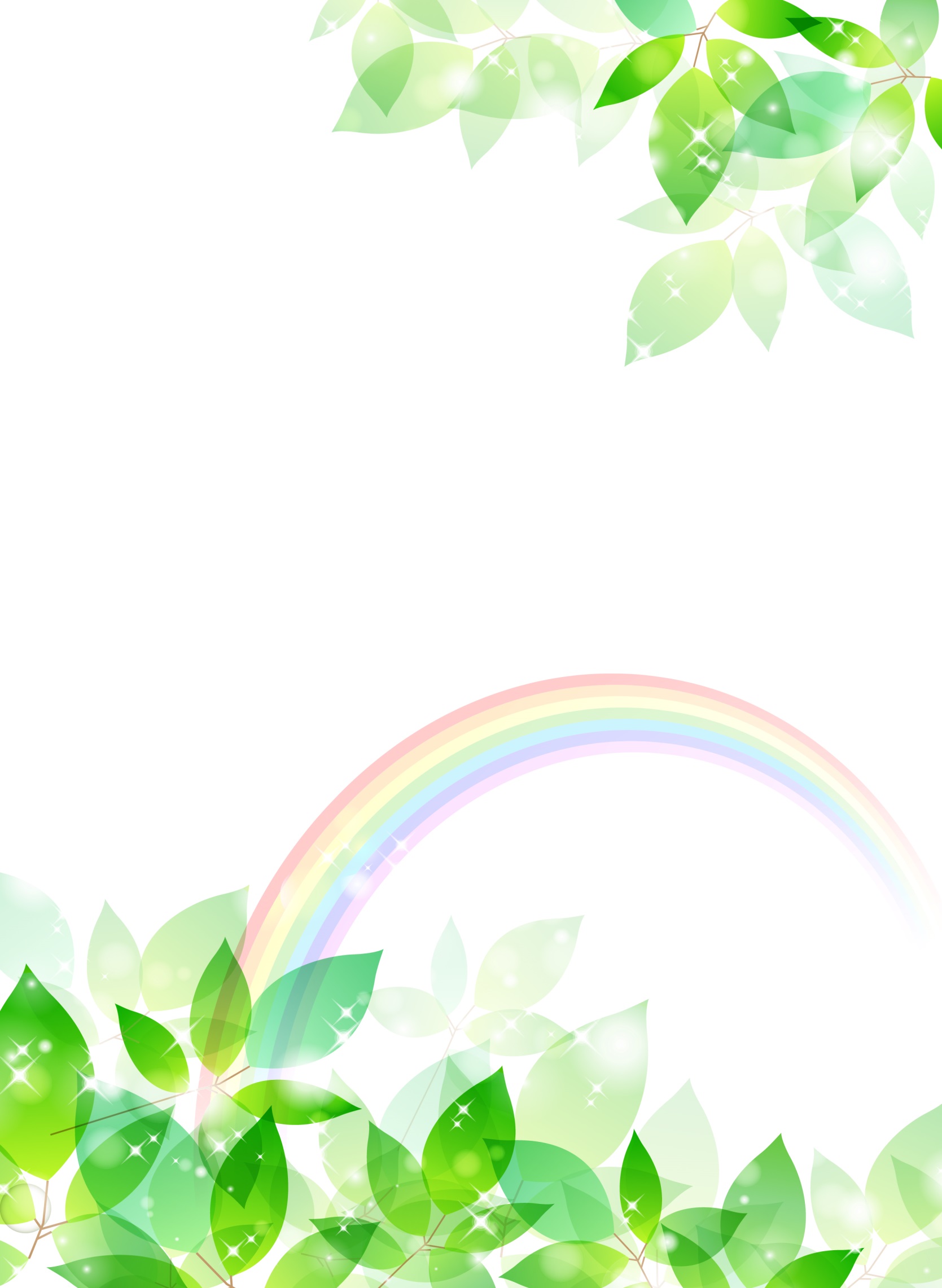 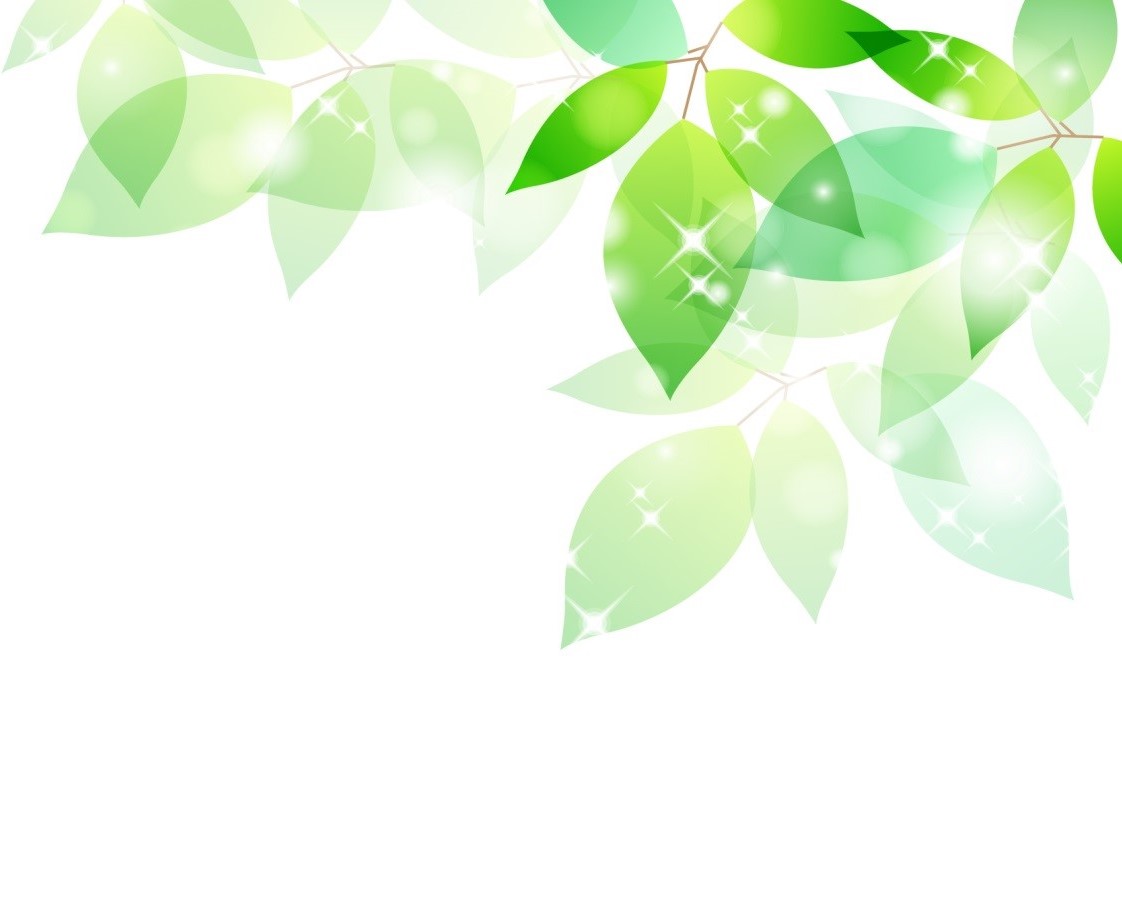 主催　浦安市市民活動センター後援　浦安市教育委員会/浦安市こども部	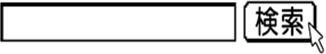 